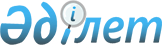 Об утверждении Дорожной карты развития исламского финансирования до 2020 годаПостановление Правительства Республики Казахстан от 29 марта 2012 года № 371

      Правительство Республики Казахстан ПОСТАНОВЛЯЕТ:



      1. Утвердить прилагаемую Дорожную карту развития исламского финансирования до 2020 года (далее – Дорожная карта).



      2. Центральным исполнительным органам, государственным органам, непосредственно подчиненным и подотчетным Президенту Республики Казахстан (по согласованию), а также иным организациям (по согласованию):



      1) принять меры по реализации Дорожной карты;



      2) представлять ежеквартально к 5 числу месяца, следующего за отчетным кварталом, в Министерство экономического развития и торговли Республики Казахстан информацию о ходе исполнения мероприятий Дорожной карты.



      3. Министерству экономического развития и торговли Республики Казахстан представлять ежегодно, к 20 января и 20 июля, сводную информацию о ходе исполнения мероприятий Дорожной карты в Правительство Республики Казахстан.



      4. Настоящее постановление вводится в действие со дня подписания.      Премьер-Министр

      Республики Казахстан                       К. Масимов

Утверждена           

постановлением Правительства

Республики Казахстан     

от 29 марта 2012 года № 371 

Дорожная карта развития исламского финансирования до 2020 года

      Примечание: расшифровка аббревиатур:



      МИД – Министерство иностранных дел Республики Казахстан



      МИНТ – Министерство индустрии и новых технологий Республики Казахстан



      МКИ – Министерство культуры и информации Республики Казахстан



      МОН – Министерство образования и науки Республики Казахстан



      МСХ – Министерство сельского хозяйства Республики Казахстан



      МТК – Министерство транспорта и коммуникаций Республики Казахстан



      МФ – Министерство финансов Республики Казахстан



      МЭРТ – Министерство экономического развития и торговли Республики Казахстан



      МЮ – Министерство юстиции Республики Казахстан



      НБРК – Национальный Банк Республики Казахстан



      ФНБ «Самрук-Казына» – акционерное общество «Фонд национального благосостояния «Самрук-Казына»



      НУХ «КазАгро» – акционерное общество «Национальный управляющий холдинг «КазАгро»



      АДГС – Агентство Республики Казахстан по делам государственной службы



      АМФОК – объединение юридических лиц «Ассоциация микрофинансовых организаций Казахстана»



      АРИФ – ассоциация развития исламских финансов



      АФК – объединение юридических лиц «Ассоциация финансистов Республики Казахстан»



      АО «ЦМП «Болашак» – акционерное общество «Центр международных программ «Болашак»



      НЭПК «Союз Атамекен» - Национальная экономическая палата Казахстана «Союз «Атамекен»



      ВУЗ – высшее учебное заведение



      ИБР – Региональный офис Исламского Банка Развития в Республике Казахстан



      ИКСИЭК – Исламская корпорация по страхованию инвестиций и экспортного кредитования



      ИКРЧС – Исламская корпорация по развитию частного сектора



      КФБ – Казахстанская фондовая биржа



      МВК – Межведомственная комиссия



      ОИС – Организация исламского сотрудничества



      СПИФ – Совет по исламским финансам



      ТПП – Торгово-промышленная палата Республики Казахстан



      AAOIFI – Accounting and Auditing Organization for Islamic Financial Institutions



      ADB – Asian Development Bank



      CIBAFI – General Council of Islamic Banks and Financial Institutions



      IIFM – International Islamic Financial Market



      IIRA – International Islamic Rating Agency



      IFC – International Finance Corporation



      IFSB – Islamic Financial Services Board



      ISFD – Islamic Solidarity Fund for Development



      ILMC – Islamic Liquidity Management Centre



      KIFC – Kazakhstan Islamic Financial Conference



      WIBC – World Islamic Banking Conference



      WIEF – World Islamic Economic Forum



      WIFC – World Islamic Finance Conference



      WB – World Bank
					© 2012. РГП на ПХВ «Институт законодательства и правовой информации Республики Казахстан» Министерства юстиции Республики Казахстан
				№ п/пНаименование

мероприятийФорма

завершенияОтветственные

исполнителиСрок

исполненияИсточники

финансирования1234561. Совершенствование законодательства1. Совершенствование законодательства1. Совершенствование законодательства1. Совершенствование законодательства1. Совершенствование законодательства1. Совершенствование законодательства1.1Проведение анализа

основных проблем

развития

исламского

финансирования по

секторам

исламского

финансового рынкаИнформация в

НБ РК, МЭРТ, МФАРИФ

(по согласованию),

АФК (по

согласованию)раз в

полугодие до

2020 годаНе требуются1.2Выработка

дополнительных

рекомендаций по

совершенствованию

законодательства

по исламскому

финансированию при

содействии

отечественных и

международных

консультантов Предложения в

Правительство

Республики

КазахстанНБРК (по

согласованию), МФ,

МЭРТ, МИНТ,

АФК (по

согласованию),

АРИФ (по

согласованию), ИБР

(по согласованию)ежегодно

до 2020 годаНе требуются.

В рамках

технической

помощи ИБР1.3Разработка проекта

Закона Республики

Казахстан «О

внесении изменений

и дополнений в

некоторые

законодательные

акты Республики

Казахстан по

вопросам

страхования и

исламского

финансирования»Проект ЗаконаНБРК (по

согласованию),

МФ, МЭРТ,

АРИФ (по

согласованию), АФК

(по согласованию)2012 годНе требуются1.4Рассмотрение

возможности

предоставления

льготных условий

регистрации права

собственности при

реализации

Договоров

Мурабаха, Иджара,

ИстиснаПредложение в

Правительство

Республики

КазахстанМЭРТ, МЮ, МТК, МСХ2013 годНе требуются1.5Подготовка и

подписание

конвенций об

избежании двойного

налогообложения со

странами

Юго-Восточной Азии

и Ближнего ВостокаИнформация в

Правительство

Республики

КазахстанМФ, 

МЭРТ,

МИНТ, МИД, НБРК (по согласованию)до 2020 годаНе требуются1.6Выработка

предложений по

совершенствованию

налогообложения с

учетом принятия

Закона Республики

Казахстан «О

внесении изменений

и дополнений в

некоторые

законодательные

акты Республики

Казахстан по

вопросам

страхования и

исламского финансирования»Предложения в

Правительство

Республики

КазахстанМЭРТ, 

МФ,

НБРК (по согласованию), МИНТ, 

АФК (по согласованию), АРИФ (по согласованию)2012-2013

годыНе требуются1.7Рассмотрение

необходимости и

целесообразности

создания отдельной

законодательной

базы для

функционирования

исламских

небанковских и

микрофинансовых

учреждений

(инвестиционных

фондов, лизинговых

и ипотечных

компаний и др.) и

компаний, имеющих

статус исламских

профессиональных

участников рынка

ценных бумагИнформация в

Правительство

Республики

КазахстанНБРК (по

согласованию),

АМФОК (по

согласованию),

АРИФ (по

согласованию),

МИНТ, ФНБ

«Самрук-Казына»

(по согласованию)2013 годНе требуются2. Информационно-разъяснительная работа2. Информационно-разъяснительная работа2. Информационно-разъяснительная работа2. Информационно-разъяснительная работа2. Информационно-разъяснительная работа2. Информационно-разъяснительная работа2.1Подготовка и

реализация 

медиа-плана Информация в

Правительство

Республики

КазахстанМКИ, НБРК (по

согласованию),

заинтересованные

государственные

органыежегодно

до 2020 годаРеспубликанская

бюджетная

программа 021

«Проведение

государственной

информационной

политики»2.2Рассмотрение

возможности

создания

специального

интернет-портала,

посвященного

исламскому

финансированиюПредложения в

Правительство

Республики

КазахстанНБРК (по

согласованию),

МТК, МКИ, АРИФ (по

согласованию)2013 годНе требуются2.3Размещение

информации о

деятельности

действующих

лицензируемых

исламских

финансовых

организаций

Казахстана, в том

числе в

республиканских

СМИИнформация в

Правительство

Республики

КазахстанНБРК (по

согласованию),

АРИФ (по

согласованию), МКИежегодно

до 2020 годаНе требуются2.4Подготовка

информации о

принятых мерах по

развитию

исламского

финансирования в

Республике

Казахстан для

направления в МИД,

с целью

дальнейшего

распространения

загранучреждениями

Республики

КазахстанИнформация в

МИДНБРК (по

согласованию),

МИНТ2013-2014

годыНе требуются3. Развитие исламской финансовой инфраструктуры3. Развитие исламской финансовой инфраструктуры3. Развитие исламской финансовой инфраструктуры3. Развитие исламской финансовой инфраструктуры3. Развитие исламской финансовой инфраструктуры3. Развитие исламской финансовой инфраструктуры3.1Рассмотрение

возможности

создания

центрального СПИФИнформация в

Правительство

Республики

КазахстанАФК (по

согласованию),

НБРК (по

согласованию),

АРИФ (по

согласованию)2012-2013

годыНе требуются3.2Поддержка рынка

краткосрочной

ликвидности для

исламских

финансовых

организацийИнформация в

Правительство

Республики

КазахстанНБРК (по

согласованию), МФ,

АРИФ (по

согласованию)2014-2015

годыНе требуются3.3Разработка и

внедрение

промежуточных

исламских индексов

по методу Dow

JonesИнформация в

Правительство

Республики

КазахстанКФБ (по

согласованию),

НБРК (по

согласованию),

МИНТ2016 годНе требуются3.4Рассмотрение

возможности

создания

Регионального

исламского

финансового центра

в г. Алматы Предложение в

Правительство

Республики

КазахстанНБРК (по

согласованию),

МЭРТ, МФ, МИНТ,

АФК (по

согласованию),

АРИФ (по

согласованию)2012 годНе требуются4. Развитие международного сотрудничества4. Развитие международного сотрудничества4. Развитие международного сотрудничества4. Развитие международного сотрудничества4. Развитие международного сотрудничества4. Развитие международного сотрудничества4.1Организация

взаимодействия с

международными

исламскими

финансовыми

организациями, в

т.ч. IFSB, ILMC,

IIFM, AAOIFI,

IIRA, CIBAFIИнформация в

Правительство

Республики

КазахстанНБРК (по согласованию), МИНТ, МФ, МЭРТ, АФК (по согласованию), АРИФ (по согласованию)ежегодно

до 2020 годаНе требуются4.2Проведение работы

по сотрудничеству

с Рейтинговым

агентством

Малайзии (RAM

Holding).Информация в

Правительство

Республики

КазахстанНБРК (по согласованию), МЭРТ, МИНТ, АРИФ (по согласованию), АФК (по согласованию)2012-2013

годыНе требуются4.3Развитие

сотрудничества с

другими

международными

традиционными

финансовыми

институтами и

ведущими учебными

заведениями по

продвижению

исламского

финансирования

(WB, IFC, ADB,

университеты США,

Великобритании)Информация в

Правительство

Республики

КазахстанНБРК

(по

согласованию),

МЭРТ, МФ, МОН,

МИНТ2013-2014

годы Не требуются4.4Участие в основных

ежегодных

организационных

мероприятиях по

исламским финансам

(годовое собрание

ИБР, саммит IFSB

(Малайзия), WIBC

(Бахрейн), WIFC

(Лондон), WIEF

(Малайзия)Информация в

Правительство

Республики

КазахстанНБРК (по

согласованию),

МИНТ, МЭРТ, МФ,

МИД, АРИФ (по

согласованию) ежегодно

до 2020 годаНе требуются5. Развитие государственного сектора5. Развитие государственного сектора5. Развитие государственного сектора5. Развитие государственного сектора5. Развитие государственного сектора5. Развитие государственного сектора5.1Рассмотрение

возможности

создания Комитета

по развитию

исламского

финансирования при

Национальном Банке

Республики

КазахстанПредложение в

Администрацию

Президента

Республики

КазахстанНБРК (по

согласованию),

МИНТ, МЭРТ, МФ,

АФК (по

согласованию)2014 годНе требуются5.2 Проработка

необходимости

разработки

бюджетной

подпрограммы в

рамках программы

развития

отечественного

финансового

сектораПредложение в

Правительство

Республики

КазахстанМИНТ, МЭРТ, МФ,

НБРК (по

согласованию), АФК

(по согласованию),

АРИФ (по

согласованию)2013 годНе требуются5.3Организация

специальной

межправительствен-

ной программы

(twinning) по

изучению и обмену

опытом со

странами, успешно

развивающими

систему исламских

финансов

(Малайзия,

Бахрейн, ОАЭ,

Великобритания,

США Люксембург)Информация в

Правительство

Республики

КазахстанМИНТ, МФ,

МЭРТ, МИД, НБРК

(по согласованию),

АФК (по

согласованию),

АРИФ (по

согласованию)2012-2013

годыНе требуются5.4Выпуск

государственных

исламских ценных

бумагИнформация в

Правительство

Республики

КазахстанМФ, МИНТ, МЭРТ,

МТК, АРИФ (по

согласованию)2012-2014

годыНе требуются6. Развитие рынка исламских финансовых услуг6. Развитие рынка исламских финансовых услуг6. Развитие рынка исламских финансовых услуг6. Развитие рынка исламских финансовых услуг6. Развитие рынка исламских финансовых услуг6. Развитие рынка исламских финансовых услуг6.1Определение

соответствующих

индустриальных

проектов и

организация для

них выпуска

исламских ценных

бумаг Информация в

Правительство

Республики

КазахстанМИНТ, ФНБ

«Самрук-Казына»

(по согласованию),

НУХ «КазАгро» (по

согласованию),

АРИФ (по

согласованию)2012 годНе требуются6.2Содействие

процессу создания

нескольких

исламских банковИнформация в

МИНТАРИФ (по

согласованию)2013-2014

годыНе требуются6.3Содействие

процессу внедрения

исламского

страхованияИнформация в

МИНТАРИФ (по

согласованию)2012-2013

годыНе требуются7. Научно-образовательная работа7. Научно-образовательная работа7. Научно-образовательная работа7. Научно-образовательная работа7. Научно-образовательная работа7. Научно-образовательная работа7.1Включение

дисциплины «Основы

исламских

финансов» для

студентов

экономических

направлений в

рамках компонента

по выборуПредложения в

Правительство

Республики

КазахстанМОН, МФ, МЭРТ,

МИНТ, АРИФ (по

согласованию)2012 годНе требуются7.2Изучение

методологии и

опыта исламской

финансовой

индустрии (в том

числе подготовка

казахстанских

специалистов в

сфере исламского

финансирования) на

базе казахстанских

высших учебных

заведений Предложения в

Правительство

Республики

КазахстанМОН, МФ, МИНТ,

НБРК (по

согласованию),

АРИФ (по

согласованию)2013 годНе требуются7.3Проведение круглых

столов и дискуссий

по вопросам

исламского

финансирования с

привлечением

ученых и практиковИнформация в

Правительство

Республики

КазахстанМОН, МИНТ, НБРК

(по согласованию),

АРИФ (по

согласованию)2012-2014

годыНе требуются7.4Проведение на

регулярной основе

обучающих

семинаров для

сотрудников

заинтересованных

государственных

органов Информация в

Правительство

Республики

КазахстанАДГС (по

согласованию),

МИНТ, НБРК (по

согласованию),

АРИФ (по

согласованию)ежегодно

до 2020 годаНе требуются7.5Создание

учебно-

аналитического

центра по изучению

исламского

финансирования на

базе высшего

учебного заведенияИнформация в

Правительство

Республики

КазахстанМОН, МИНТ, АРИФ

(по согласованию)2013 годНе требуются7.6Рассмотрение возможности направления на обучение в зарубежные вузы казахстанских специалистов для подготовки кадров в области исламского финансированияПредложение в

Правительство

Республики

Казахстан МОН, АО «ЦМП

«Болашак» (по

согласованию),

АРИФ (по

согласованию)2013 годНе требуются8. Работа с инвесторами8. Работа с инвесторами8. Работа с инвесторами8. Работа с инвесторами8. Работа с инвесторами8. Работа с инвесторами8.1Проведение целевых

переговоров и

встреч с банками,

фондами,

компаниями со

странами Юго-

Восточной Азии и

Ближнего Востока с

целью привлечения

инвестиций в

Казахстан

(финансирование

инвестиционного

проекта,

заключение

соглашений)Информация в

Правительство

Республики

КазахстанМИНТ, МФ, МЭРТ,

МИД НБРК (по

согласованию),ФНБ

«Самрук-Казына»

(по согласованию),

НУХ «КазАгро» (по

согласованию),

АРИФ (по

согласованию)ежегодно

до 2020 годаНе требуются8.2Рассмотрение

возможности

проведения на

территории

Республики

Казахстан

организационных

мероприятий (в

т.ч. KIFC)Информация в

Правительство

Республики

КазахстанМИНТ, НБРК (по

согласованию),

ФНБ

«Самрук-Казына»

(по согласованию),

НУХ «КазАгро» (по

согласованию)ежегодно

до 2020 годаНе требуются8.3Активизация работы

с группой ИБР:

подписание и

реализация

Страновой

стратегии

партнерства между

Правительством

Республики

Казахстан и ИБР на

2012-2014 годыИнформация в

Правительство

Республики

КазахстанМИНТ, МФ, НБРК

(по согласованию),

заинтересованные

государственные

органы (в

соответствии с

утвержденной

Стратегией), ФНБ

«Самрук-Казына»

(по согласованию),

НУХ «КазАгро» (по

согласованию)2012-2014 годыНе требуются8.4Рассмотрение

возможности

увеличения доли

участия Республики

Казахстан в

капитале Исламской

корпорации по

страхованию

инвестиций и

экспортного

кредитования (на

основании

официального

письма от ИКСИЭК)Предложение в

Правительство

Республики

КазахстанМИНТ, МФ, МЭРТ,

МИД НБРК (по

согласованию), ФНБ

«Самрук-Казына»

(по согласованию),

НУХ «КазАгро» (по

согласованию),

АРИФ (по

согласованию)2012-2014 годыНе требуются8.5Рассмотрение возможности увеличения доли участия Республики Казахстан в капитале Исламской корпорации по развитию частного сектора (на основании официального письма от ИКРЧС)Предложение в

Правительство

Республики

КазахстанМИНТ, МФ, МЭРТ,

МИД, НБРК (по

согласованию), ФНБ

«Самрук-Казына»

(по согласованию),

НУХ «КазАгро» (по

согласованию),

АРИФ (по

согласованию)2012-2014 годыНе требуются8.6Рассмотрение

возможности

увеличения доли

участия Республики

Казахстан в

Исламском

Солидарном фонде

развития (на

основании

официального

письма от ISFD)Предложение в

Правительство

Республики

КазахстанМИНТ, МФ, МЭРТ,

МИД, НБРК (по

согласованию), ФНБ

«Самрук-Казына»

(по согласованию),

НУХ «КазАгро» (по

согласованию),

АРИФ (по

согласованию)2012-2014 годыНе требуются8.7Составление

полного списка и 

подготовка

справочного

материала об

исламских банках и

финансовых

институтах,

понесших убытки

вследствие

невыполнения

обязательств

контрпартнерами из

Казахстана.

Создание

специальной

рабочей группы по

работе с

пострадавшими

исламскими

финансовыми

институтами,

включающей в себя

представителей

НБРК, МФ, МЭРТ,

МИНТ, МИД, ФНБ

«Самрук-Казына»,

АРИФ, АФК и др.Информация в

Правительство

Республики

КазахстанМИНТ, МФ, НБРК

(по согласованию),

ФНБ

«Самрук-Казына»

(по согласованию),

НУХ «КазАгро» (по

согласованию), АФК

(по согласованию),

АРИФ (по

согласованию)ежегодно

до 2020 годаНе требуются8.8Активизация

деятельности ТПП

РК в рамках ее

членства в

Исламской

торгово-

промышленной

палате (далее –

ИТПП): активное

участие в

обсуждении

программ и планов,

разрабатываемых

ИТПП для поддержки

развития малых и

средних

предприятий (далее

– МСП) в странах

членах ОИС,

вовлечение

казахстанского

бизнеса в

различные мероприятия, организуемые ИТПП, информирование членов ИТПП об инвестиционных возможностях, а 

также других мерах

государственной

поддержки

исламского

финансирования в

КазахстанеИнформация в

Правительство

Республики

КазахстанМИНТ, МЭРТ, НБРК

(по согласованию),

ФНБ

«Самрук-Казына»

(по согласованию),

НУХ «КазАгро» (по

согласованию),

НЭПК «Союз

«Атамекен» (по

согласованию), ТПП

(по согласованию)2012-2014 годыНе требуются8.9Регулярное

обновление перечня

инвестиционных

проектов с

обязательным

представлением их

краткой аннотации

на английском

языке для

дальнейшей

проработки

загранучреждениями

Республики

Казахстан

(преимущественно в

странах ОИС)Информация в

МИД МИНТ, МЭРТ, ФНБ

«Самрук-Казына»

(по согласованию),

НУХ «КазАгро» (по

согласованию),

НЭПК «Союз

«Атамекен» (по

согласованию), ТПП

(по согласованию)Ежеквартально

до 2020 годаНе требуются